                                                                        (in regola con l’imposta di bollo)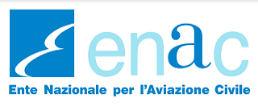 ISTANZA DI NOTIFICA EX ART. 25 DEL REGOLAMENTO DELEGATO (UE) 2019/945 E AUTORIZZAZIONE A OPERARE COME ORGANISMO NOTIFICATOALL’ENAC Direzione Centrale Coordinamento Relazioni Internazionali, Sicurezza e RicercaViale del Castro Pretorio, n. 118 00185 RomaPEC: protocollo@pec.enac.gov.itIl sottoscritto _________________________________ nato a ________________________, il ______, residente a ____________________________________ in __________________________________ in qualità di legale rappresentante (1) dell’Organismo ___________________________________(2)________________________________ con sede legale in ____________________________________________________________________,  codice fiscale __________________________________, partita IVA __________________________, indirizzo di posta elettronica___________________________________________, indirizzo di posta elettronica certificata ___________________________________________, iscritto presso la C.C.I.A.A. di __________________, al n. _________________, consapevole, ai sensi dell’art. 76, d.P.R. n. 445/2000, delle responsabilità e sanzioni, previste dal codice penale e dalle leggi speciali in materia, in caso di dichiarazioni mendaci e formazione o uso di atti falsi, ed assumendone piena responsabilità ai sensi degli artt. 46 e 47, d.P.R. n. 445/2000;DICHIARA l’assenza di condanne penali che comportino l’interdizione dai pubblici uffici e che l’Organismo per conto del quale presenta istanza:di essere in possesso dei requisiti previsti, per gli Organismi notificati, dal Regolamento delegato (UE) 2019/945; di possedere le competenze per svolgere le attività oggetto di istanza di notifica;di svolgere le attività nella sede di ____________________ (3) ___________________e nelle unità locali/sedi secondarie di ____________________ (3)_______________________;di intendere ricorrere a un’affiliata oppure subappaltare i seguenti compiti specifici connessi alla valutazione della conformità:________________________________________________________________________________________________________________________________________________________________________________________________________________________________________________________________________________________ alla Società ______________________________ con sede legale in ___________________________________________________________________,  codice fiscale __________________________________, partita IVA __________________________, indirizzo di posta elettronica___________________________________________, indirizzo di posta elettronica certificata ___________________________________________, iscritta presso la C.C.I.A.A. di __________________, al n. _________________, in possesso dei requisiti previsti dall’art. 22 del Regolamento delegato (UE) n.2019/945 (barrare se non di interesse); di impegnarsi a comunicare che intende ricorrere a un’affiliata oppure subappaltare compiti specifici connessi alla valutazione della conformità;di impegnarsi, sotto la propria personale responsabilità, a operare nel rispetto del regolamento delegato (UE) 2019/945, di avviare l’esecuzione delle attività di Organismo notificato solo all’esito positivo del procedimento di notifica alla Commissione europea ai sensi dell’art. 26, § 4 del Regolamento delegato (UE) 2019/945;pertanto CHIEDE che l’Organismo per conto del quale presenta istanzasia notificato, ai sensi degli articoli 25 e 26 del Regolamento delegato (UE) 2019/945, per le seguenti procedure di valutazione della conformità (art. 13, § 2): lettera b): esame UE del tipo (parte 8 dell’Allegato); lettera c): conformità in base alla piena garanzia di qualità (parte 9 dell’Allegato);sia autorizzato a operare in qualità di Organismo notificato.A tal fine, allega i seguenti documenti e atti conformi agli originali: certificato di accreditamento n.______ (4) _____________________________; descrizione delle attività di valutazione della conformità; modulo o moduli di valutazione della conformità e del prodotto per il quale l’Organismo si dichiara competente; dichiarazione sostitutiva di certificazione, resa ai sensi del d.P.R. 28 dicembre 2000, n. 445, resa dai soggetti di cui all’art. 85 del d. lgs. 6 settembre 2011, n. 159, di insussistenza delle cause di divieto, di decadenza o di sospensione di cui all’art. 67 dello stesso decreto legislativo;    copia del contratto di assicurazione per la responsabilità civile di cui all’art. 22, § 9, del Regolamento delegato (UE) 2019/945; copia del versamento dei diritti dovuti all’ENAC di 250,00 euro, eseguito su conto corrente bancario intestato a ENAC, IBAN IT 29 Q 01005 03309 000000218300, SWIFT BIC BNLIITRR.Data___________________Firma ___________________(1) Allegare procura(2) Indicare la ragione sociale(3) Indicare la sede principale dell'organismo e quelle eventuali secondarie in cui si svolgono attività tecniche divalutazione e verifica della costanza della prestazione, così come risultante dalla Certificazione della C.C.I.A.A.(4) Allegare delibera del Comitato settoriale di Accreditamento